ART ET TOTALITARISMES. 2° PARTIETous les mots soulignés appellent une définition.LES TOTALITARISMES ET LA PROPAGANDELes totalitarismes sont des systèmes où un homme, ou un parti, imposent une idéologie officielle par des moyens répressifs et une très forte propagande.  La propagande est une stratégie de communication, qui tend à inculquer à grande vitesse des idées à une vaste population.Le peuple est recadré dans tous les domaines : politiques, sociaux, culturels, familiaux, intellectuels et spirituels. Il doit vouer  un véritable culte à la personnalité du leader.La jeunesse est forgée à ces idéologies dès son plus jeune âge. 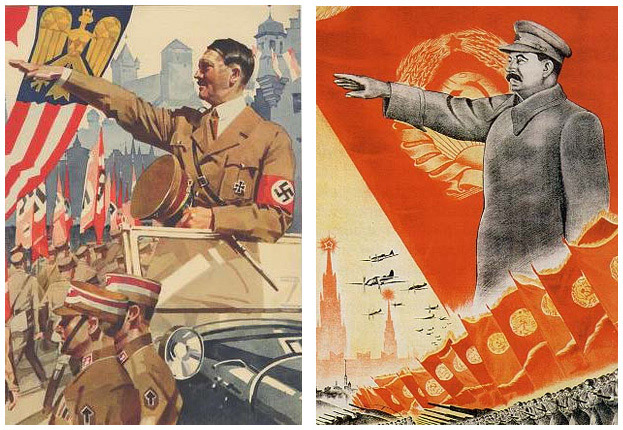 HITLER Parade sportive à Nuremberg (Allemagne, 1935)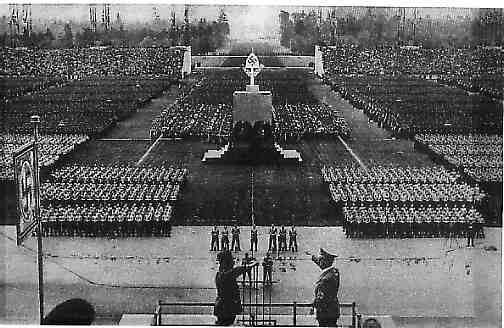 STALINE Parade sportive sur le Place Rouge de Moscou, 1935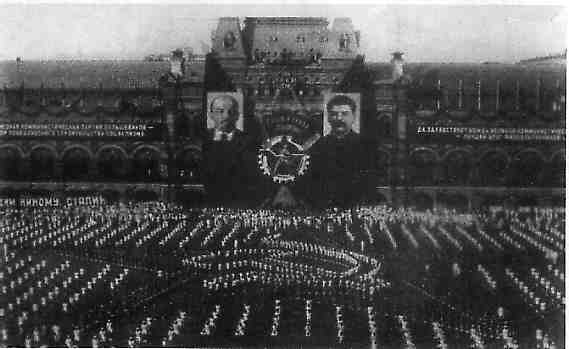 Nous constatons que les deux régimes totalitaires antagonistes représentent des scènes de même nature : des parades organisées par le régime de l'Allemagne nazie, à Nuremberg et de l'URSS stalinienne, à Moscou.CONSIGNES : Décrivez les éléments de la mise en scène Le cadre : imposant… : aspect de masse donné par le nombre de participants/ la mise en valeur des symboles et slogans du régime (gigantographies)/ l'ordre et la régularité du déroulement / l’attroupement (au sens littéral)...Les aspects du totalitarisme qui peuvent être relevés sont :l’immensité des espaces publics la manipulation des foules et leur embrigadement par la propagande le culte des chefsl’utilisation des symbolesl'exaltation de la forcel'invitation à la discipline la fusion de l'individu dans la massel’impression de solidarité causée par la promiscuitéla valorisation de la masse